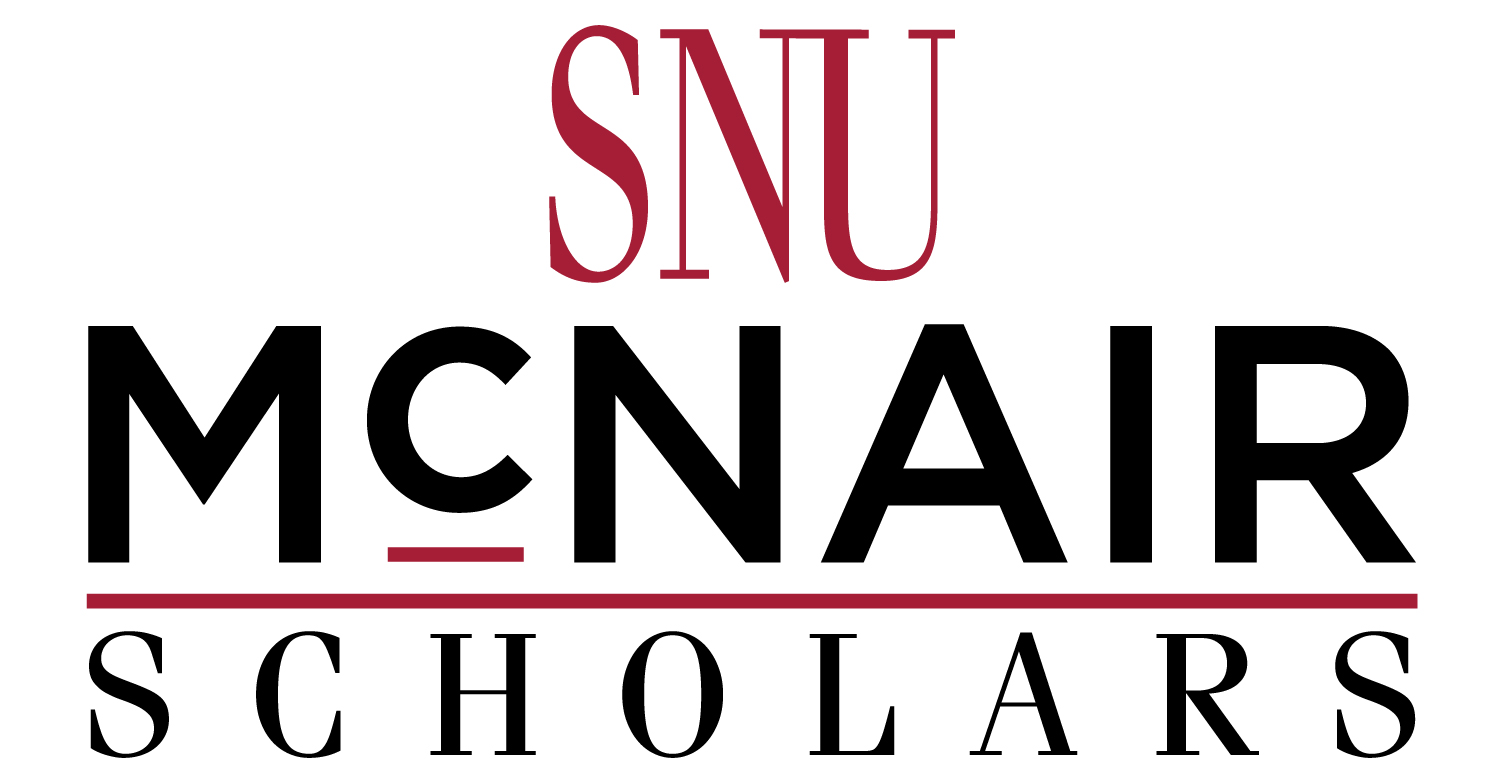 Student NameClassification: Cumulative GPA: 		TOTAL Hours:				Updated: Major GPA: 			TOTAL Hours				Updated: Last 60 Hours GPA:		Major:Minor:GRE Score:Notes between McNair Office and Student (Current Semester): Fall 2017Needs Assessment
A Student’s History (All prior semesters)NeedLow PriorityModerate PriorityHigh PriorityAction TakenUndergraduate Academic PlanningUndergraduate Academic PlanningUndergraduate Academic PlanningUndergraduate Academic PlanningUndergraduate Academic PlanningMeeting with academic advisor/discuss plans for remainder of undergraduate experience and plans for graduate studyMeeting with faculty mentor to discuss my academic preparation for graduate schoolTaking a research methods course (review of literature, methodology, data collection, and findings)Learning about the academic requirements of a graduate school and about appropriate undergraduate experiences that will provide a strong background for graduate schoolAcademic SkillsAcademic SkillsAcademic SkillsAcademic SkillsAcademic SkillsEvaluating my cumulative GPA and major GPALearning research methodology skills in my disciplinePreparing a research proposalImproving my computer and library research skillsDeveloping an effective presentation for a conferenceImproving my public speaking skillsEvaluating my writing skillsUse of tutorial services to improve necessary skillsPersonal and Social SkillsPersonal and Social SkillsPersonal and Social SkillsPersonal and Social SkillsPersonal and Social SkillsLearning how to manage pressure from family, friends, instructors, and myselfAddressing obstacles that may delay completion of my Bachelor’s degree and going to graduate schoolLearning how to communicate effectively and build stronger relationships with my professorsLearning to build support and understanding from family and friends regarding my desire to earn a graduate degreeDressing correctly for interviews, conferences, etc.Setting goals and managing my timeCultural activitiesCareer and Graduate School PlanningCareer and Graduate School PlanningCareer and Graduate School PlanningCareer and Graduate School PlanningCareer and Graduate School PlanningLearning how to effectively apply to graduate schoolLearning how to effectively finance graduate schoolLearning about career opportunities and earning potential of Ph.D. graduatesJoining an academic or professional organization in my discipline to learn more about preparing for graduate studyLearning more about creating my Curriculum Vita (CV)Teaching at the college levelPreparing a powerpoint posterPreparing for and Applying to Graduate School Preparing for and Applying to Graduate School Preparing for and Applying to Graduate School Preparing for and Applying to Graduate School Preparing for and Applying to Graduate School Finding the graduate school and program for meChoosing an area of study for graduate school Taking upper level courses in my intended area of study for graduate school Preparing for the GRE and/or other standardized tests required for graduate school admissionSoliciting faculty recommendations for graduate school Writing an effective personal statement for my graduate school application packetGraduate school visits